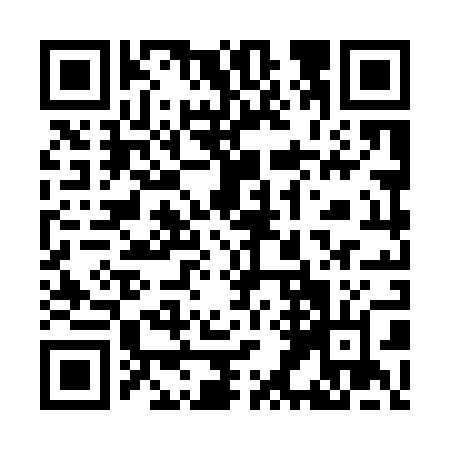 Prayer times for Altmuhlhausen, GermanyWed 1 May 2024 - Fri 31 May 2024High Latitude Method: Angle Based RulePrayer Calculation Method: Muslim World LeagueAsar Calculation Method: ShafiPrayer times provided by https://www.salahtimes.comDateDayFajrSunriseDhuhrAsrMaghribIsha1Wed3:435:531:095:098:2610:282Thu3:405:511:095:098:2810:303Fri3:375:501:095:108:2910:324Sat3:355:481:095:108:3010:355Sun3:325:461:095:118:3210:376Mon3:295:451:095:118:3310:397Tue3:265:431:095:128:3410:428Wed3:245:421:095:128:3610:449Thu3:215:401:085:138:3710:4710Fri3:185:391:085:138:3910:4911Sat3:165:381:085:148:4010:5212Sun3:135:361:085:148:4110:5413Mon3:105:351:085:158:4310:5714Tue3:075:341:085:158:4410:5915Wed3:055:321:085:168:4511:0216Thu3:025:311:085:168:4611:0417Fri2:595:301:085:178:4811:0718Sat2:575:291:095:178:4911:0919Sun2:545:271:095:188:5011:1220Mon2:525:261:095:188:5111:1421Tue2:525:251:095:198:5311:1722Wed2:515:241:095:198:5411:1823Thu2:515:231:095:208:5511:1924Fri2:505:221:095:208:5611:2025Sat2:505:211:095:218:5711:2026Sun2:505:201:095:218:5811:2127Mon2:505:201:095:218:5911:2128Tue2:495:191:095:229:0111:2229Wed2:495:181:105:229:0211:2230Thu2:495:171:105:239:0311:2331Fri2:495:171:105:239:0411:23